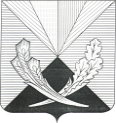 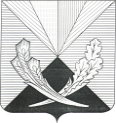 Контрольно-счетная палата муниципального района Челно-Вершинский446840, Самарская область, Челно-Вершинский район, с. Челно-Вершины, ул. Почтовая 3,тел. 2-12-53, e-mail: kontrol.ver@mail.ruЗаключениепо проекту решения Собрания представителей муниципального района Челно-Вершинский «О бюджете муниципального района Челно-Вершинский на 2023 год и на плановый период 2024 и 2025 годов». 22.11.2022 года                                                                                      с. Челно-Вершины                                                                          В соответствии с требованиями статьи 157 Бюджетного кодекса Российской Федерации, ст. 14.3 Положения о бюджетном устройстве и бюджетном процессе в муниципальном районе Челно-Вершинский, утвержденного решением Собрания представителей муниципального района Челно-Вершинский от 31.03.2021 N 31, статьи 8 Положения о контрольно-счетной палате муниципального района Челно-Вершинский, утвержденного решением Собрания представителей муниципального района Челно-Вершинский от 20.03.2012 г. № 106, на основании Плана работы контрольно-счетной палаты на 2022 год, утвержденного приказом  № 1 от 25.12.2021 г., проведена экспертиза проекта решения Собрания представителей муниципального района Челно-Вершинский  «О бюджете муниципального района Челно-Вершинский на 2023 год и на плановый период 2024 и 2025 годов» (далее – проект решения о бюджете, проект бюджета).Проект бюджета внесен Администрацией муниципального района Челно-Вершинский  на рассмотрение в Собрание представителей муниципального района Челно-Вершинский 14.11.2022 года и в контрольно-счетную палату для подготовки заключения (письмо № 206 от 14.11.2022 г),  с соблюдением сроков, установленных статьей 185 Бюджетного кодекса РФ и статьей 14 Положения о бюджетном устройстве и бюджетном процессе в муниципальном районе Челно-Вершинский, (далее – Положение о бюджетном процессе).Состав перечня документов, представленных к проекту решения Собрания представителей муниципального района Челно-Вершинский «О бюджете муниципального района Челно-Вершинский на 2023 год и на плановый период 2024 и 2025 годов», соответствует требованиям п.2 ст.15 Положения о бюджетном устройстве и бюджетном процессе.Цель экспертизы:Представить в Собрание представителей муниципального района Челно-Вершинский заключение о возможности (невозможности) принятия внесенного проекта решения о бюджете; выявить недостатки внесенного проекта решения о бюджете и предложить варианты их устранения.1. Общие положения и состав проекта бюджета:            В соответствии со статьей 8 Положение о бюджетном устройстве и бюджетном процессе в муниципальном районе Челно-Вершинский Самарской области, утвержденного решением Собрания представителей муниципального района Челно-Вершинский Самарской области от 31.03.2021 года № 31 (далее – Положение о бюджетном процессе), администрация муниципального района Челно-Вершинский Самарской области внесла на рассмотрение Собрания представителей муниципального района Челно-Вершинский Самарской области проект решения Собрания представителей  муниципального района Челно-Вершинский Самарской области «О бюджете муниципального района Челно-Вершинский Самарской области на 2023 год и на плановый период 2024 и 2025 годов» и материалы, предусмотренные статьей 184.2 Бюджетного кодекса Российской Федерации с соблюдением срока.           В Контрольно-счетную палату муниципального района Челно-Вершинский Самарской области проект бюджета и материалы, предусмотренные статьей 184.2 Бюджетного кодекса Российской Федерации, представлены с соблюдением срока.         В ходе проведения экспертизы проекта бюджета проведены следующие экспертно-аналитические мероприятия:         - оценка соответствия текстовой части и структуры проекта бюджета требованиям бюджетного законодательства;         - оценка правильности применения бюджетной классификации Российской Федерации при составлении проекта бюджета;         - оценка достоверности и полноты отражения доходов в доходной части бюджета, в том числе оценка достоверности, законности и полноты отражения доходов, поступающих в виде межбюджетных трансфертов;         - оценка запланированных ассигнований в расходной части бюджета района;         - оценка соответствия показателей объема бюджетных ассигнований на реализацию муниципальных программ, предусмотренных в проекте бюджета к финансированию за счет средств местного бюджета, объемам бюджетных обязательств, утвержденным муниципальными правовыми актами;        - оценка сбалансированности бюджета, анализ источников финансирования дефицита бюджета;       - оценка муниципального долга.2. Оценка соответствия текстовой части и структуры проекта бюджета требованиям бюджетного законодательства:         Текстовая часть и структура представленного проекта бюджета в целом соответствует требованиям бюджетного законодательства. Основные характеристики и состав показателей, устанавливаемый в текстовой части проекта, соответствуют требованиям статьи 184.1 Бюджетному кодексу Российской Федерации, пункту 1, пункту 2 статьи 15 раздела 3 Положения о бюджетном процессе.        Проект бюджета подготовлен в соответствии с требованиями федерального и областного бюджетного законодательства, с требованиями Положения о бюджетном процессе, с учетом основных параметров прогноза социально-экономического развития муниципального района Челно-Вершинский Самарской области на 2023 год и на плановый период 2024 и 2025 годов.         В проекте бюджета на 2023 год и на плановый период 2024 и 2025 годов обеспечена реализация установленных приоритетов бюджетной и налоговой политики муниципального района Челно-Вершинский Самарской области на 2023 год и на плановый период 2024 и 2025 годов.3.Оценка соответствия структуры проекта решения о бюджететребованиям бюджетного законодательства Российской Федерации.В соответствии со статьей 169 (п.2. ч.4) Бюджетного кодекса Российской Федерации, проект бюджета муниципального района Челно-Вершинский составлен на очередной 2023 год финансовый год и на плановый период 2024-2025 годов. В соответствии с требованиями статьи 184.1 Бюджетного кодекса РФ в проекте решения «О бюджете муниципального района Челно-Вершинский на 2023 год и на плановый период 2024 и 2025 годов», содержатся основные характеристики бюджета: 	- общий объем доходов бюджета на 2023 год определен   в сумме 239 587,0 тыс. руб., на 2024 год 174 077,0 тыс. руб., на 2025 год –178 261,0 тыс. руб.;	- общий объем расходов на 2023 год -245 187,0 тыс. руб., на 2024 год 174 077,0 тыс. руб., на 2025 год –178 261,0 тыс. руб.;	- дефицит бюджета на 2023 год в сумме 5 600,0 тыс. руб., на 2024 год – 0,0 тыс. руб., и 2025 год в сумме – 0,0 тыс. руб.;            - общий объем условно утверждаемых   расходов на 2024 г. – 3 400,0 тыс. руб., на 2025 г. – 6 950,0 тыс. руб. (ст.2 текстовой части проекта бюджета);           -общий объем бюджетных ассигнований, направляемых на исполнение публичных нормативных обязательств в 2023 году, в сумме 3 038,0 тыс. руб. (ст.3 текстовой части проекта бюджета);	-объем межбюджетных трансфертов, получаемых из областного бюджета, утвержден на 2023 год в сумме 147 572,0 тыс. руб. на 2024 г.- 108 030,0 тыс. руб., на 2025 г.- 109 234,0 тыс. руб. (п.1 ст.4 текстовой части проекта бюджета);             -объем межбюджетных трансфертов, получаемых из бюджетов сельских поселений на выполнение переданных полномочий утвержден на 2023 год в сумме 10 593,0 тыс. руб., на 2024 год в сумме 7 877,0 тыс., на 2025 г. в сумме 8 297,0 тыс. руб. (п.2 ст.4 текстовой части проекта бюджета);             -объем безвозмездных поступлений в доход бюджета муниципального района утвержден на 2023 год в сумме 183 587,0 тыс. руб., на 2024 год в сумме 115 907,0 тыс. руб., на 2025 г. в сумме 117 531,0 тыс. руб. (п.3 ст.4 текстовой части проекта бюджета);             -объем межбюджетных трансфертов, предоставляемых в бюджеты сельских поселений из бюджета района утвержден на 2023 год в сумме 19 574,0 тыс. руб., на 2024 год в сумме 7877,0 тыс. руб., на 2025 г. в сумме 8 297,0 тыс. руб. (п.4 ст.4 текстовой части проекта бюджета);            -нормативы распределения поступлений местных налогов и сборов на 2023 год и плановый 2024 и 2025 годы:        - целевые сборы с граждан и предприятий, учреждений, организаций на содержание милиции, на благоустройство территорий и другие цели, мобилизуемые на территориях муниципальных районов -100%;        - прочие местные налоги и сборы, мобилизуемые на территориях муниципальных районов -100%;        - прочие неналоговые доходы бюджетов муниципальных районов -100%;        - невыясненные поступления, зачисляемые в бюджет муниципальных районов – 100%;- ведомственная структура расходов бюджета района на 2023 год и 2024-2025 годы (ст. 9 текстовой части проекта бюджета и приложения 1 и 2 к проекту решения);            - распределение бюджетных ассигнований  на 2023 год по целевым статьям, (муниципальным программам и непрограммным направлениям деятельности), группам (группам и подгруппам) видов расходов классификации  расходов  бюджета  муниципального района , распределение бюджетных ассигнований на плановый период  2024-2025 годов по целевым статьям, (муниципальным программам и непрограммным направлениям деятельности), группам (группам и подгруппам) видов расходов классификации  расходов  бюджета  муниципального района (ст.10 текстовой части проекта бюджета и приложения 3 и 4 к проекту  решения);          - распределение на 2023 год и на плановый период 2024 и 2025 годов дотации на выравнивание уровня бюджетной обеспеченности сельских поселений (ст.11 текстовой части проекта бюджета и приложение 5 проекту решения);         - распределение иных межбюджетных трансфертов бюджетам поселений на 2023 год (ст.11 текстовой части проекта бюджета и приложения 6 к проекту решения)          -предельный объем муниципального долга утверждены на 2023 год в сумме 0,0 тыс. руб., на 2024 год в сумме 0,0 тыс. руб., на 2025 г. в сумме 0,0 тыс. руб. (п.1 ст.14 текстовой части проекта бюджета);           -верхний предел муниципального внутреннего долга         на 1 января 2024 года - в сумме 0,0 тыс. руб. в том числе верхний предел по муниципальным гарантиям в сумме 0,0 тыс. руб.;        на 1 января 2025 года - в сумме 0,0 тыс. руб. в том числе верхний предел по муниципальным гарантиям в сумме 0,0 тыс. руб.;        на 1 января 2026 года - в сумме 0,0 тыс. руб. в том числе верхний предел по муниципальным гарантиям в сумме 0,0 тыс. руб. (п.2 ст.14 текстовой части проекта бюджета);           - предельные объемы расходов на обслуживание муниципального долга утверждены в 2023 году в сумме 0,0 тыс. руб., в 2024 году в сумме 0,0 тыс. руб., в 2025 г. в сумме 0,0 тыс. руб.  (п.3 ст.14 текстовой части проекта бюджета);	- источники   внутреннего финансирования   дефицита   бюджета муниципального района Челно-Вершинский на 2023 год и плановый период 2024 и 2025 годов распределены по видам источников в приложении № 7 и 8 к проекту решения (ст. 15 текстовой части проекта бюджета);	Кроме вышеперечисленных показателей, предусмотренных Бюджетным кодексом РФ в текстовой части проекта решения о бюджете муниципального района Челно-Вершинский предусмотрено следующее:           -  в 2023 году и плановом периоде 2024 и 2025 годов выделение из бюджета муниципального района бюджетных кредитов, а также муниципальных гарантий не производится.          Утверждена Программа муниципальных внутренних заимствований и программа муниципальных гарантий муниципального района Челно-Вершинский на 2023 год  и на плановый период 2024 и 2025 годов (статья 16 текстовой части проекта бюджета и  приложения 9 и 10 к проекту  решения);             -показатели поступления доходов в бюджет муниципального района на 2023 год и плановый период 2024 и 2025 годы (приложение к пояснительной записке);В соответствии с п. 2 ст. 21 Бюджетного кодекса РФ, приложением 1 к проекту бюджета, установлен перечень главных распорядителей бюджетных средств местного бюджета в составе ведомственной структуры расходов.В соответствии с п.3.1-3.2 статьи 160.1 Бюджетного кодекса РФ, Постановлением администрации от 09.11.2022 года № 503, приложениями 1,2 к постановлению, утвержден перечень и коды главных администраторов дохода бюджета, закрепляемые за ними виды (подвиды) доходов бюджета и перечень главных администраторов источников финансирования дефицита бюджета.В соответствии с п. 4 статьи 23 Бюджетного кодекса РФ, в источниках внутреннего финансирования дефицита бюджета муниципального района Челно-Вершинский (приложение 7 и 8 к проекту бюджета) установлен перечень статей и видов источников финансирования дефицита бюджета.В проекте бюджета согласно статье 78 Бюджетного кодекса РФ, предусмотрено предоставление в 2023-2025 году за счет средств бюджета муниципального района на безвозмездной  и безвозвратной основе  субсидий юридическим лицам (за исключением субсидий государственным (муниципальным) учреждениям), индивидуальным предпринимателям, физическим лицам-производителям товаров, работ, услуг, осуществляющим деятельность на территории муниципального района Челно-Вершинский Самарской области, в целях возмещения указанным  лицам затрат или недополученных доходов в связи с производством товаров, выполнением работ, оказанием услуг в следующих сферах:Сельскохозяйственное товарное производство, торговля сельскохозяйственной продукцией, заготовка, хранение, переработка сельскохозяйственной продукции, рыболовство.Субсидия в случаях, предусмотренных частью 1 и 2 настоящей статьи, предоставляются соответствующими главными распорядителями средств бюджета муниципального района в соответствии с нормативными правовыми актами администрации муниципального района Челно-Вершинский, определяющими категории и (или) критерии отбора получателей субсидий; цели, условия и порядок предоставления субсидий; порядок возврата субсидий в случае нарушений условий, установленных при их предоставлении; порядок возврата в текущем финансовом году получателем субсидий остатков субсидий, не использованных в отчетном финансовом году, в случаях, предусмотренных соглашениями(договорами) о предоставлении субсидий; положения об обязательной проверке главным распорядителем бюджетных средств, предоставляющим субсидию, и органом государственного финансового контроля соблюдения условий, целей и порядка предоставления субсидий их получателями.(статья 13 текстовой части проекта бюджета).В соответствии с п. 3 статьи 81 Бюджетного кодекса РФ, предусмотрено в расходной части бюджета муниципального района резервный фонд:- в 2023 году – в размере 300.0 тыс. руб., в 2024 году – в размере 100.0 тыс. руб.,  в 2025 году – в размере 100.0 тыс. руб. (статья 8 текстовой части проекта бюджета).Ведомственная структура расходов бюджета составлена по органам местного самоуправления, являющимися главными распорядителями бюджетных средств муниципального района Челно-Вершинский в соответствии с их полномочиями и компетенцией, установленных Уставом муниципального района Челно-Вершинский.4. Оценка достоверности, законности и полноты отражения доходов в доходной части бюджета.    В соответствии со ст.174.1 Бюджетного кодекса Российской Федерации, прогнозирования доходов бюджета района основывается на прогнозе социально-эконмического развития района.Доходная часть проекта бюджета муниципального района Челно-Вершинский спрогнозирована в соответствии с основными направлениями налоговой и бюджетной политики, а также исходя из ожидаемых поступлений 2022 года. Для расчета прогнозных показателей по основным источникам были использованы показатели консервативного варианта прогноза социально-экономического развития. По ряду неналоговых доходов использованы прогнозы главных администраторов доходов бюджета.        Порядок формирования доходов бюджета муниципального района установлен статьей 61.1 главы 9 «Доходы местных бюджетов» БК РФ, статьей 55 Федерального Закона Российской Федерации от 06.10.2003 г. №131-ФЗ «Об общих принципах организации местного самоуправления в Российской Федерации».        Согласно п.1 статьи 41 БК РФ, доходы бюджетов формируются за счет налоговых, неналоговых доходов и безвозмездных поступлений.        Размер налоговых поступлений определен положениями статьи 61.1 Бюджетного Кодекса и Законом Самарской области о бюджете на 2023-2025 годы.        Поступления доходов в бюджете муниципального района Челно-Вершинский на 2023 год и на плановый период 2024 и 2025 годов определены в виде отчислений от федеральных и региональных налогов по:       - налогу на доходы с физических лиц     - 30%;       - налог, взимаемый в связи с применением упрощенной системы налогообложения - 34 %;       - единому сельскохозяйственному налогу - 50%;        - налог, взимаемый в связи с применением патентной системы налогообложения, в размере 100%;	- государственной пошлины, подлежащей уплате по месту регистрации – по нормативу 100 %;	- платы за негативное воздействие на окружающую среду – по нормативу -60%;	- доходов от сдачи в аренду имущества, находящегося в муниципальной собственности – 100%;	- части прибыли муниципальных унитарных предприятий, остающейся после уплаты налогов и иных обязательных платежей в порядке, установленном Собранием представителей муниципального района – 30%;	-поступления от продажи имущества, находящегося в муниципальной собственности – 100 %;	-отмененных налогов, сборов и сумм погашения налоговой задолженности прошлых лет – в соответствии с нормативами отчислений согласно законодательству субъекта Российской Федерации – 100 %;	- доходов от уплаты прочих налогов, сборов, пошлин, платежей поступлений и неналоговых доходов, подлежащих зачислению в местный бюджета района, в соответствии с действующим законодательством – 100 %;	-доходы от платных услуг, оказываемых муниципальными бюджетными и автономными учреждениями – 100 %;	-доходы от продажи земельных участков, государственная собственность на которые не разграничена и которые расположены в границах межселенных территорий муниципальных районов – 100%;	-доходы от передачи в аренду земельных участков, государственная собственность на которые не разграничена и которые расположены в границах поселений – 100%;	-доходы от передачи в аренду земельных участков, государственная собственность на которые не разграничена и которые расположены в границах межселенных территорий муниципальных районов, а также средства от продажи права на заключение договоров аренды, указанных земельных участков – 100%.Структура доходной части бюджета муниципального района в 2023 году и плановом периоде 2023 и 2025 годах приведена в таблице:         Общий объем налоговых и неналоговых доходов в бюджете муниципального района Челно-Вершинский прогнозируется с темпами роста на каждый планируемый год: доходы 2024 года к уровню 2023 года -103,88%, доходы 2025 года к уровню 2024 года- 104,40 %.         Из данных таблицы видно, что основными доходными источниками, налоговых и неналоговых поступлений в районном бюджете в 2023 году, определены:1. Налоговые доходы -79,45 %, в том числе:        а) налог на доходы   с физических лиц – 63,54 %;        б) налоги, предусмотренные специальными налоговыми режимами-13,29 %, в общем объеме собственных доходов;        в) государственная пошлина 2,62 %;  2. Неналоговые доходы 20,55 % бюджета   сформированы за счет поступлений от:                                                             а) доходов от использования имущества, (от арендных платежей за передачу в возмездное пользование муниципального имущества, прочих доходов от использования имущества и прав), находящихся в муниципальной собственности -18,18 %;	б) платежа при пользовании природными ресурсами -1,23 %; 	в) штрафов, санкций, возмещения ущерба -1,14%;         В соответствии с проектом закона Самарской области «Об областном бюджете на 2023 год и плановый период 2024 и 2025 годов и соглашениями между поселениями и администрацией района по передаче части полномочий, предусмотрены безвозмездные поступления в 2023 году в сумме 183 587,0 тыс. руб. в том числе в виде:         -дотации бюджетам бюджетной системы в сумме 86 403,0 тыс. руб.;         -субсидии -24 937,0 тыс. руб.;        -субвенции бюджетам муниципальных образований в сумме – 36 232,0 тыс. руб.;        - иные межбюджетные трансферты в сумме -10 593,0 тыс. руб.;        - прочие безвозмездные поступления в сумме- 25 422,0 тыс. руб.          Доходы бюджета района сформированы с соблюдением Приказа Минфина России от 17.05.2022 N 75н «Об утверждении кодов (перечней кодов) бюджетной классификации Российской Федерации на 2023 год (на 2023 год и на плановый период 2024 и 2025 годов)».5. Сравнительный анализ плановых показателей доходов бюджета муниципального района в проекте на 2023 год в сравнении с ожидаемыми показателями за 2022 год.В соответствии с представленной оценкой ожидаемого исполнения доходов бюджета муниципального района Челно-Вершинский за 2022 год, поступление налоговых и неналоговых доходов ожидается в сумме 54 650,0 тыс. руб. В проекте на 2023 год   налоговые и неналоговые доходы   запланированы в сумме 56 000,0 тыс. руб. Увеличение собственных доходов по сравнению с ожидаемыми составляет 1350,0 тыс. руб. (приложение 1).Отклонение плановых показателей по сравнению с ожидаемыми наблюдается по налоговым и неналоговым доходам. Увеличение налоговых доходов с ожидаемыми показателями составляет 1 789,0 тыс. руб. или составляет 4,19 %.На 2022 год в сравнении с ожидаемым исполнением увеличение запланировано:по НДФЛ на 1 590,0 тыс. руб. или на 4,68% (за счет повышения ФОТ в бюджетных учреждениях);по налогам на совокупный доход 232,0 тыс. руб. Уменьшение:по государственной пошлине на 33,0 тыс. руб.По неналоговым доходам по сравнению с ожидаемыми поступлениями наблюдается уменьшение   на 439,0 тыс. руб. Наибольшее уменьшение:по доходам от продажи материальных и нематериальных активов- 369,0 тыс. руб.;по прочим неналоговым платежам-500,0 тыс. руб.;по штрафам, санкциям, возмещение ущерба- 20,0 тыс. руб.Увеличение:по доходам от использования имущества в государственной и муниципальной собственности на 401,0 тыс. руб.;по платежам при пользовании природными ресурсами-9,0 тыс. руб.;Для расчета прогнозируемых налоговых и неналоговых доходов в проекте бюджета на 2023 год использованы показатели умеренно-оптимистического варианта прогноза социально-экономического развития на 2023-2025 годы.Кроме того, по ряду неналоговых доходов бюджета района использованы прогнозы главных администраторов доходов бюджета.-для расчета поступлений налога на доходы физических лиц на 2023-2025 годы был использован показатель роста фонда оплаты труда в 2023 году по сравнению с 2022 годом и далее аналогично до 2025 года; -по единому сельскохозяйственному налогу прогнозные поступления рассчитаны исходя из ожидаемого роста прибыли и улучшения, в связи с этим финансового состояния предприятий и фермерских хозяйств отрасли сельскохозяйственного производства;-государственная пошлина прогноз поступления исчислен исходя из ожидаемых поступлений в 2022 году и динамики роста поступлений;-доходы от использования имущества, находящегося в государственной и муниципальной собственности, арендной платы за земли несельскохозяйственного назначения планируются на основании данных, полученных от главного администратора соответствующих поступлений в бюджет. -платежи при использовании природных ресурсов – при расчете использованы данные, предоставленные администратором - Управлением Федеральной службы по надзору в сфере природопользования по Самарской области и фактических поступлений за 2022 год, ожидаемого поступления в текущем году;доходы от продажи материальных и нематериальных активов, прогноз на 2023-2025 годы сформирован из данных, представленных главным администратором доходов на основании расчетного прогноза поступлений доходов от продажи земельных участков, государственная собственность на которые не разграничена, иного имущества, находящегося в собственности муниципального района; -штрафы, санкции, возмещение ущерба поступления спрогнозированы на уровне ожидаемых поступлений текущего года.6.Оценка достоверности и законности формирования расходов  в расходной части бюджета.          Формирование расходов бюджета муниципального района Челно-Вершинский на 2023 год  и плановый период 2024 и 2025 годов осуществлялось на основании реестра  расходных обязательств (согласно статьям 86 и 87 БК РФ) и полномочиям по решению вопросов местного значения, закрепленным за муниципальным районом статьями 15 и 15.1 Федерального  Закона Российской Федерации от 06.10.2003 г. №131-ФЗ «Об общих принципах организации местного самоуправления в Российской Федерации» с изменениями и дополнениями.	 При определении объемов бюджетных ассигнований на исполнение расходных обязательств муниципального района Челно-Вершинский в разрезе главных распорядителей средств районного бюджета учитывалась в первую очередь необходимость:	- обеспечения своевременной оплаты труда работников бюджетной сферы;	-предоставления межбюджетных трансфертов сельским поселениям для обеспечения сбалансированности местных бюджетов;-оптимизация расходов.	В целях сокращения расходов на обеспечение деятельности органов местного самоуправления и подведомственных учреждений применены следующие подходы:расходы на оплату коммунальных услуг проиндексированы на уровень роста индекса потребительских цен от объема бюджетных ассигнований, предусмотренных на данные цели в 2023 году;расходы на оплату налогов и сборов рассчитаны исходя из фактической потребности;В целом расходы бюджета муниципального района на 2023 год с учетом прогнозируемых безвозмездных поступлений в виде субвенций, предусмотрены в сумме 281 050,0 тыс. руб., на 2023 год в сумме – 215 502,0 тыс. руб., на 2025 год- 216 500,0 тыс. руб. 	Структура бюджета муниципального района в разрезе разделов классификации расходов бюджетов на 2023 – 2025 годы приведена в (приложении №2).	Рассматривая структуру расходов бюджета, мы видим, что плановые показатели по 9 разделам классификации расходов бюджета на 2023 год, ниже ожидаемых показателей 2022 года.             Ожидаемые расходы за 2022 год за   составят в сумме 397 968,0 тыс. руб., в проекте бюджета на 2023– 2025 годы расходы на 2023 год запланированы в сумме 245 187,0 тыс. руб.,   уменьшение расходов в сравнении с ожидаемыми расходами 2022 год составило – 152 781,0 тыс. руб.             Снижение расходов в проекте бюджета на 2023 год с ожидаемыми расходами бюджета за 2022 года произошли по разделам:         - «Общегосударственные вопросы» на 8 856,0 тыс. руб.;- «Жилищно-коммунальное хозяйство» на 15 563,0 тыс. руб.;-«Образование» на 95 793,0 тыс. руб.;- «Культура и кинематография» на 32 191,0 тыс. руб.;- «Социальная политика» на 5 169,0 тыс. руб.;- «Физическая культура и спорт» на 438,0 тыс. руб.;- «Обслуживание государственного муниципального долга» на 5,0 тыс. руб.;- «Межбюджетные трансферты» на 1753,0 тыс. руб.Увеличение расходов в проекте бюджета на 2023 год с ожидаемыми расходами бюджета за 2022 год произошли по разделам:         - «Национальная безопасность и правоохранительная деятельность» на 189,0 тыс. руб.;- «Национальная экономика» на 6 650,0 тыс. руб.;- «Охрана окружающей среды» на 145,0 тыс. руб.         по разделу «Общегосударственные расходы» - уменьшение расходов в 2023 году в связи с выделенными средствами в 2022 году:       - из областного бюджета на поощрение управленческой команды в объеме 1 911 тыс. рублей, на развитие МФЦ 4 701 тыс. рублей,       - из местного бюджета на софинансирование субсидии на развитие МФЦ 1 175 тыс. рублей, на ремонт административных зданий – 1 400 тыс. рублей.        по разделу «Жилищно-коммунальное хозяйство» уменьшение расходов в 2023 году в связи с выделенными средствами в 2022 году на обеспечение бесперебойного снабжения коммунальными услугами в объеме 1 500 тыс. рублей; снижением финансирования в 2023 году на строительство дома в рамках программы «Комплексное развитие сельских территорий» в связи с отсутствием федеральных средств и в связи с отсутствием финансирования в рамках данной программы на благоустройство сельских территорий, а также с тем, что предоставляются средства в рамках программы «Комфортная городская среда» в 2023 году сельскому поселению Челно-Вершины.         По разделу «Образование» уменьшение расходов связано с выделенными средствами из областного бюджета в 2022 году на ремонт пищеблоков в объеме 600 тыс. рублей, а также уменьшением финансирования на ремонт образовательных учреждений на сумму 84 млн. рублей и соответственно уменьшения софинансирования на эти мероприятия из местного бюджета.        По разделу «Культура и кинематография» уменьшение расходов связано с выделенными средствами из областного и местного бюджета в 2022 году на ремонт РДК в объеме 32 316 тыс. рублей.        По разделу «Социальная политика» уменьшение расходов в 2023 году связано с уменьшением финансирования из областного бюджета на обеспечением жильем детей-сирот в объеме 3 922 тыс. рублей, молодых семей на 76 тыс. рублей, инвалидов на 1 103 тыс. рублей, а также в 2022 году выделялись средства из областного бюджета на поддержку программ развития социально ориентированных некоммерческих организаций в объеме 595 тыс. рублей.        По разделу «Физическая культура и спорт» уменьшение расходов связано с уменьшением финансирования из местного бюджета на мероприятия на развитие спорта.       По разделу «Обслуживание государственного муниципального долга» уменьшение расходов связано с отсутствием в 2023 году муниципального долга.      По разделу «Межбюджетные трансферты» уменьшение расходов в связи с выделением в 2022 году средств сельским поселениям на софинансирование расходов по вопросам местного значения. Согласно ст. 81 Бюджетного кодекса РФ, статьёй 6 текстовой части проекта бюджета на 2023-2025 г.г. для финансирования непредвиденных расходов.  предусмотрен резервный фонд администрации муниципального района Челно-Вершинский на 2023 год в сумме 300,0 тыс. руб., на 2024 год в сумме 100,0 тыс. руб. и на 2025 год в сумме 100,0 тыс. руб.	Размер резервного фонда на очередной финансовый год на плановый период составляет   0.13% от общего объема расходов бюджета муниципального района, что не превышает установленный пунктом 3 статьи 81 Бюджетного кодекса РФ предельный уровень (не более 3% от общего объема расходов бюджета).В соответствии со статьей 184.1. Бюджетного кодекса РФ в расходной части бюджета муниципального района предусмотрены условно утверждаемые расходы, не распределенные в плановом периоде 2024 и 2025 годов, бюджетные ассигнования по разделам, подразделам. целевым статьям (муниципальным программам и непрограммным направлениям деятельности), группам (группам и подгруппам) видов расходов бюджета.Объемы условно утверждаемых расходов бюджета муниципального района на плановый период 2024 и 2025 годы соответствуют установленному уровню в данной статье: общий объем условно утверждаемых расходов бюджета муниципального района на 2023 год и плановый период 2024 и 2025 годы на первый год планового периода должен составлять не менее 2.5 % общего объема расходов бюджета (без учета расходов бюджета, предусмотренных за счет межбюджетных трансфертов из других бюджетов бюджетной системы Российской Федерации, имеющих целевое назначение); на второй год планового периода – не менее 5 %, (запланировано на 2024 год- 2,74% (3 400,0: ( 174077,0-20427,0-21841,0-7877,0=123932,0)) на 2025 год – 5,38% (6 950,0:(178261,0-18996,0-21841,0-8297,0= 129127,0)).7. Оценка правомерности установления расходных обязательств на очередной финансовый год и плановый период, соблюдения законодательно установленного разграничения компетенции между уровнями государственной власти и местного самоуправления.Формирование проекта решения о бюджете на 2023 год и плановый период 2024-2025 годов осуществлялось в условиях сформированной нормативной правовой базы, в соответствии с положением статьи 65 и пункта 2 статьи 174.2 Бюджетного кодекса РФ. В соответствии с бюджетным законодательством все расходы бюджета должны иметь правовую основу в виде нормативного правового акта, устанавливающего расходное обязательство. Согласно «Рекомендациям по заполнению реестров  расходных обязательств  субъектов РФ, сводов реестров расходных обязательств муниципальных образований, входящих в состав субъекта РФ», разработанных в соответствии с «Порядком, форм и сроков  представления реестров расходных обязательств субъектов  РФ, свода реестров расходных обязательств муниципальных образований, входящих в состав субъекта РФ», утвержденным приказом Министерства финансов РФ от 03.03.2022 № 34-н:- в реестре муниципального образования по каждому расходному обязательству муниципального образования последовательно отражается информация об актах федерального, регионального законодательства нормативно правового акта муниципального образования, являющихся основанием возникновения расходного обязательства муниципального образования и (или) определяющих порядок исполнения и финансового обеспечения расходного обязательства муниципального образования;В соответствующих графах реестра последовательно указываются:- вид акта федерального, регионального законодательства, нормативно правового акта муниципального образования (далее НПА Муниципального Образования.) (например, федеральный закон, указ Президента Российской Федерации, постановление Правительства Российской Федерации и так далее), дата принятия акта (в формате дд.мм. гггг.), официальное название акта;- абзац, подпункт, пункт, часть, статья акта федерального, регионального законодательства и НПА Муниципального Образования, в которых содержатся нормы, являющиеся основанием возникновения соответствующего расходного обязательства муниципального образования и (или) определяющие порядок исполнения и финансового обеспечения расходного обязательства муниципального образования.  Если основанием возникновения расходного обязательства муниципального образования является акт федерального, регионального законодательств и НПА Муниципального образования в целом и (или) указать абзац, подпункт, пункт, часть, статью акта не представляется возможным, то в графах реестра муниципального образования по данному акту указывается - "в целом". Наличие незаполненных ячеек, а также ячеек без указания реквизитов акта федерального, регионального законодательства и НПА Муниципального образования, не допускается;- дата вступления в силу акта федерального, регионального законодательств и НПА М.О, срок действия акта. Если акт не имеет срока действия, в графе после сведений о дате вступления акта в силу приводится формулировка "не установлена".При составлении реестра расходных обязательств нарушений требований вышеназванных Рекомендаций не выявлено. 8. Дефицит бюджета и источники его финансирования.          Проектом решения о бюджете на 2023 год и плановый период 2024-2025 годов дефицит местного бюджета на 2023 год предусмотрен в сумме 5 600,00 тыс. руб., на 2024 год предусмотрен в сумме 0,0 тыс. руб. и на 2025 год предусмотрен в сумме 0,0 тыс. руб.          Общий объем доходов бюджета муниципального района Челно-Вершинский на 2023 год планируется установить в сумме 239 587,0 тыс. руб. (пункт 1 статьи 1 проекта решения о бюджете), общий объем расходов - в сумме 245 187,0 тыс. руб. (пункт 1 статьи 1 проекта решения о бюджете).  Превышение расходов бюджета над его доходами составляет 5 600.0 тыс. рублей, что соответствует пункту 1 статьи 1 проекта решения о бюджете.         Источники финансирования дефицита бюджета района сформированы с соблюдением Приказа Минфина России от 17.05.2022 № 75н «Об утверждении кодов (перечней кодов) бюджетной классификации Российской Федерации на 2023 год (на 2023 год и на плановый период 2024 и 2025 годов)». 9. Муниципальные гарантии:         В 2023 году предоставление муниципальных гарантий муниципального района Челно-Вершинский Самарской области не предусмотрено.         В 2024 году предоставление муниципальных гарантий муниципального района Челно-Вершинский Самарской области не предусмотрено.         В 2025 году предоставление муниципальных гарантий муниципального района Челно-Вершинский Самарской области не предусмотрено.10. Муниципальный долг, расходы на обслуживание муниципальных долговых обязательств:           Оценка планирования управления муниципальным долгом.          Предельный объем муниципального долга муниципального района Челно-Вершинский на 2023 год определен в сумме 0,0 тыс. рублей (статья 14 п.1 проекта решения о бюджете), на 2024 год в сумме –0,0 тыс. руб., на 2025 год в сумме –0,0 тыс. руб. 	Верхний предел муниципального внутреннего долга:          на 1 января 2024 года- в сумме 0,0 тыс. руб.;          на 1 января 2025 года- в сумме 0,0 тыс. руб.;          на 1 января 2026 года- в сумме 0,0 тыс. руб.        Привлечение муниципальных заимствований в 2023 году не предусмотрено (приложение 10 к проекту бюджета).          Объем расходов на обслуживание муниципального долга на 2023 год запланировано в сумме 0,0 тыс. руб., и на 2024 год в сумме 0,0 тыс. руб. и на 2025 год в сумме 0,0 тыс. руб.11. Муниципальные программы:         В соответствии с ч.2 ст.179 БК РФ проектом бюджета предусмотрено финансирование 36 муниципальных программ. На 2023 год предусмотрено утверждение объема бюджетных ассигнований на финансовое обеспечение муниципальных программ в сумме 243 514,0 тыс. рублей, на 2024 год – 169 217,0 тыс. рублей, на 2025 год – 169 851,0 тыс. рублей.        Распределение объемов бюджетных ассигнований на финансовое обеспечение муниципальных программ на 2023 год и на плановый период 2024 и 2025 годов в соответствии с представленными паспортами муниципальных программ представлено в таблице:12. Оценка правильности применения бюджетной классификации РФ при составлении проекта решения о бюджете.     В соответствии со статьей 18 Бюджетного кодекса РФ, бюджетная классификация Российской Федерации является группировкой доходов, расходов и источников финансирования дефицитов бюджетов бюджетной системы Российской Федерации, используемой для составления и исполнения бюджетов, составления бюджетной отчетности, обеспечивающей сопоставимость показателей бюджетов бюджетной системы Российской Федерации.Проект бюджета на 2023 год и плановый период 2024-2025 годов сформирован в соответствии с правилами применения бюджетной классификации, установленными приказом Минфина России от 06.06.2019 N 85н (ред. от 21.03.2022 г.)"О порядке формирования и применения кодов бюджетной классификации Российской Федерации, их структуре и принципах назначения».13. Оценка непротиворечивости содержания отдельных фрагментов текста проекта решения о бюджете, а также приложений к нему табличной части проекта решения о бюджете.При проверке соответствия текста проекта решения о местном бюджете на 2023 год и плановый период 2024-2025 годов его табличной части расхождений не установлено.Расходы, планируемые за счет целевых средств из бюджета вышестоящего уровня, отражены в местном бюджете в том же объеме, в каком отражены поступления на указанные цели. Значения основных характеристик бюджета, указанные в текстовой части проекта решения о местном бюджете, соответствуют значениям этих показателей в табличной части проекта.     14.Оценка соответствия структуры и методов расчета предлагаемых бюджетных показателей утвержденной методике составления проекта бюджета           Приказом управления финансами администрации муниципального района Челно-Вершинский от 29.04.2016 г. № 27 утверждена Методика планирования бюджетных ассигнований бюджета муниципального района Челно-Вершинский на 2023 год и плановый период 2024 и 2025 годов. В методике даны пояснения о методах планирования бюджетных ассигнований и основах формирования проекта бюджета, методах расчета отдельных бюджетных показателей.Планирование бюджетных ассигнований главными распорядителями бюджетных средств на очередной финансовый год и плановый период осуществлено в соответствии с утвержденной Методикой планирования бюджетных ассигнований бюджета муниципального района Челно-Вершинский.Заключение             На основе проведенной экспертизы проекта решения Собрания представителей муниципального района Челно-Вершинский «О бюджете муниципального района Челно-Вершинский на 2023 год и на плановый период 2024 и 2025 годов», контрольно- счетная палата рекомендует депутатам Собрания представителей принять бюджет муниципального района Челно-Вершинский.Председатель контрольно-счетной палаты  муниципального района Челно-Вершинский                                                                                           Е.Г.Сарейкинанаименование дохода202320232024202420252025наименование доходасуммауд.вес%суммауд.вес%суммауд.вес%Доходы всего, в том числе:239 587100,00174 077100,00178 261100,00Собственные доходы -всего в т.ч.56 00023,3758 17033,4260 73034,07Налоговые доходы. из них:44 489,579,4546 332,579,6548 559,579,96НДФЛ35 58079,9737 14963,8639 00064,22Налоги на совокупный доход7 442,513,297 693,513,238 054,513,26Налог, взимаемый в связи с применением упрощенной системы налогообложения5 92010,576 10013,176 40013,18Единый сельскохозяйственный налог 530,50,95550,50,95570,50,94Патентная система налогообложения9921,771 0431,791 0841,78Государственная пошлина1 4672,621 4902,561 5052,48Неналоговые доходы. из них11 510,520,5511 837,520,3512 170,520,04Доходы от использования имущества, находящегося в государственной и муниципальной собственности10 180,518,1810 486,518,0310 801,517,79Платежи при пользовании природными ресурсами6901,237001,207101,17Штрафы, санкции, возмещение ущерба6401,146511,126591,09Безвозмездные поступления, всего в т. ч183 58776,63115 90766,58117 53165,93Дотации от других бюджетов бюджетной системы Российской Федерации86 40336,0665 76237,7868 39738,37Субсидии бюджетам субъектов Российской Федерации и муниципальных образований (межбюджетные субсидии24 93710,4120 42711,7318 99610,66Субвенции бюджетам субъектов Российской Федерации и муниципальных образований36 23215,1221 84112,5521 84112,25Межбюджетные трансферты, передаваемые бюджетам муниципальных районов из бюджетов поселений на осуществление части полномочий по решению вопросов местного значения в соответствии с заключенными соглашениями10 5934,427 8774,538 2974,65Прочие безвозмездные поступления 25 42210,61№ п/пНаименование муниципальной программы, согласно предоставленных паспортов муниципальных программОбъем финансирования 2023 год в тыс. руб. Объем финансирования 2024 год в тыс. руб.Объем финансирования 2025 год в тыс. руб.123451Муниципальная   программа "Повышение безопасности дорожного движения в муниципальном районе Челно-Вершинский Самарской области на период 2022-2025 годы"8080802.Муниципальная программа "Обеспечение исполнения органами местного самоуправления государственных полномочий в сфере опеки и попечительства, профилактики социального сиротства, организации деятельности комиссии по делам несовершеннолетних и защите их прав на территории муниципального района Челно-Вершинский на 2023-2025 годы"10 29210 297103023. Муниципальная   программа "Развитие малого и среднего предпринимательства в муниципальном районе Челно-Вершинский на 2022-2024 годы"505004.Муниципальная   программа "Обеспечение жильем молодых семей" на 2020-2025 годы1 3951 39513955.Муниципальная программа "Развитие физической культуры и спорта в муниципальном районе Челно-Вершинский на 2020-2024 годы"3 8523 20832086.Муниципальная программа "Реконструкция и капитальный ремонт образовательных учреждений муниципального района Челно-Вершинский на 2019-2023 годы"23 46518 684170007.Муниципальная программа "Поддержка и развитие официального печатного средства массовой информации газеты «Авангард» муниципального района Челно-Вершинский Самарской области на 2021-2023 годы"5005005008.Муниципальная программа "Охрана окружающей среды на территории муниципального района Челно-Вершинский на 2023-2025 годы"6907007109.Муниципальная программа по противодействию незаконному обороту наркотических средств, профилактике наркомании среди населения муниципального района Челно-Вершинский Самарской области на 2023-2025 годы"20202010.Муниципальная   программа "Профилактика правонарушений и обеспечение общественного порядка на территории муниципального района Челно-Вершинский" на 2021-2023 годы5850011.Муниципальная программа по профилактике безнадзорности и правонарушений несовершеннолетних, защите их прав по муниципальному району Челно-Вершинский Самарской области на 2021-2023 годы28616616612.Муниципальная программа «Комплексное развитие сельских территорий муниципального района Челно-Вершинский Самарской области на 2020-2025 годы»2 43616442713.Муниципальная программа «Улучшение условий и охраны труда в муниципальном районе Челно-Вершинский на 2022-2024 годы»2170014.Муниципальная программа "Управление муниципальными финансами и муниципальным долгом муниципального района Челно-Вершинский Самарской области на 2020-2024 годы"28 57316 7201714015.Муниципальная программа "Оптимизация и повышение качества предоставления государственных и муниципальных услуг на базе многофункционального центра предоставления услуг в муниципальном районе Челно-Вершинский Самарской области на 2020-2024 годы"5 7475 000500016.Муниципальная программа "Обеспечение деятельности Собрания представителей муниципального района Челно-Вершинский на 2023-2027 годы"61861361317.Муниципальная программа "Обеспечение жилыми помещениями детей-сирот и детей, оставшимся без попечения родителей" до 2023 года7 7267 546754618.Муниципальная программа "Обеспечение эффективного осуществления полномочий администрацией муниципального района Челно-Вершинский Самарской области на 2020-2024 годы"24 16523 0782306819.Муниципальная программа "Повышение эффективности использования и распоряжения муниципальным имуществом и земельными участками на территории муниципального района Челно-Вершинский на 2020-2024 годы"3 5383 083308320.Муниципальная программа "Обеспечение эффективного функционирования вспомогательных служб деятельности муниципального района Челно-вершинский Самарской области" на 2020-2024 годы10 7767 500750021.Муниципальная программа "Развитие сельского хозяйства и регулирование рынков сельскохозяйственной продукции, сырья и продовольствия муниципального района Челно-Вершинский Самарской области на 2013-2025 годы"13 83632432422.Муниципальная программа "Повышение эффективности обеспечения содержания имущества, находящегося в оперативном управлении муниципального автономного учреждения "Центр по обеспечению содержания муниципального имущества муниципального района Челно-Вершинский Самарской области «на 2020-2024 годы"42 99411 5001150023.Муниципальная программа "Развитие систем гражданской обороны и защиты населения от чрезвычайных ситуаций природного и техногенного характера в муниципальном районе Челно-Вершинский на 2022-2026 годы"2 2112 149214924.Муниципальная программа "Развитие молодежной политики муниципального района Челно-Вершинский Самарской области на период 2020-2024 годы"1 8921 600160025.Муниципальная программа "Развитие муниципального бюджетного учреждения "Содействие" муниципального района Челно-Вершинский Самарской области" на 2019-2024 годы7 2177 217721726.Муниципальная программа "Обеспечение жилыми помещениями отдельных категорий граждан" на 2021-2023 годы2 8272 827282727.Муниципальная программа "Патриотическое воспитание граждан Челно-Вершинского района на 2021-2023 годы"150028.Муниципальная программа "Обеспечение исполнения полномочий по осуществлению регионального государственного экологического надзора на 2021-2023 годы"2450029.Муниципальная программа "Профилактика терроризма и экстремизма, а также минимизация и ликвидация последствий проявления терроризма и экстремизма в муниципальном районе Челно-Вершинскй на 2023-2025 годы"80808030.Муниципальная программа "Снижение смертности населения муниципального района Челно-Вершинский Самарской области на 2021-2023 годы"2010031.Муниципальная программа "Обеспечение исполнения функций муниципального заказчика, заказчика-застройщика по строительству, реконструкции и капитальному ремонту социально-культурных, коммунально-бытовых, жилых, промышленных и иных зданий, строений и сооружений на территории муниципального района Челно-Вершинский на 2023-2027 годы"1 9931 950195032.Муниципальная программа "Об обеспечении исполнения деятельности Муниципального автономного учреждения муниципального района Челно-Вершинский Самарской области "Центр культурного развития" на 2020-2024 годы39 04536 5783837833.Муниципальная программа "Развитие муниципального бюджетного учреждения дополнительного образования "Челно-Вершинская детская школа искусств" на 2021-2024 годы5 9085 900590034.Муниципальная программа "Благоустройство территории муниципального района Челно-Вершинский Самарской области на 2021-2023 годы"170035.Муниципальная программа "Развитие туризма на территории муниципального района Челно-Вершинский Самарской области на период 2022-2024 годы"5050036Муниципальная программа "Поддержка социально ориентированных некоммерческих организаций и общественных инициатив в Челно-Вершинском районе на 2022-2024 годы"168168168Итого расходов:243 512,0169 216,0169 850,0